Cànan a’ chlasClassroom language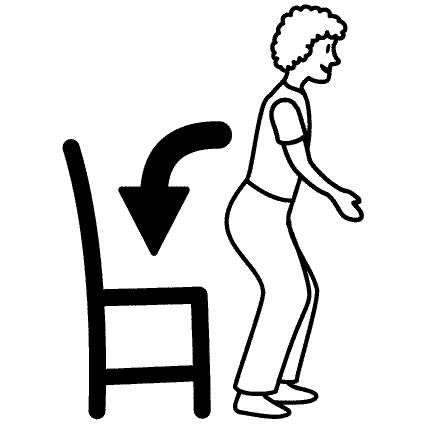 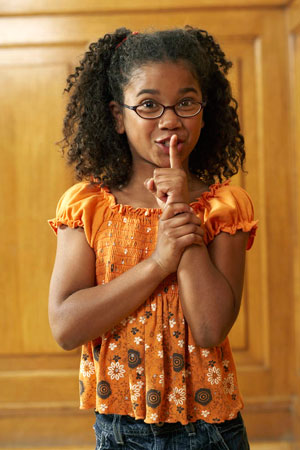 TaskWorking either on your own or with a partner, demonstrate your knowledge of classroom language in any way you like (poster, booklet, video etc.).Success CriteriaYour chosen text should:include at least 4 different classroom language phrasesinclude accurate spelling and/or pronunciationbe creativehave appropriate images for each phrase.Significant Aspects of LearningWriting and/or TalkingExperiences and OutcomesI can apply my knowledge about language, intonation and pronunciation to: ensure that others can understand me when I pronounce familiar words or phraseshelp me work out how to pronounce unfamiliar wordsread a short text aloud with accuracy and confidence. LGL 3-07aI can check the accuracy of my writing using my knowledge about language, the support of others, and appropriate reference materials including success criteria.LGL 3-13aRubricPupil CommentPeer CommentTeacher CommentProgressing to AchievedAchievedAchieved with MeritAchieved with ExcellenceLess than 4 different classroom language phrases included.3 or more errors in spelling and/or pronunciation.Lacking creativity.Some images appropriate for their phrase. 4 different classroom language phrases included.2 errors in spelling and/or pronunciation.Quite creative.Most images appropriate for their phrase.5 different classroom language phrases included.1 error in spelling and/or pronunciation.Creative.All images appropriate for their phrase.6 or more different classroom language phrases included.No errors in spelling and/or pronunciation. Very creative.All images very appropriate for their phrase.